Name of Journal: World Journal of RadiologyManuscript NO: 61038Manuscript Type: MINIREVIEWSSystemic arterio-venous thrombosis in COVID-19: A pictorial reviewShankar A et al. Arterio-venous thrombosis in COVID-19Abhinaya Shankar, Baskaran Varadan, Dillibabu Ethiraj, Hemanth Sudarsanam, Abdul Rahman Hakeem, Srinivasan KalyanasundaramAbhinaya Shankar, Baskaran Varadan, Dillibabu Ethiraj, Hemanth Sudarsanam, Srinivasan Kalyanasundaram, Department of Radiology, Dr. Rela Institute and Medical Centre, Chennai 600044, IndiaAbdul Rahman Hakeem, HPB Surgery and Liver Transplantation, The Leeds Teaching Hospitals NHS Trust, Leeds LS97TF, West Yorkshire, United KingdomAuthor contributions: Shankar A, Varadan B, Ethiraj D and Sudarsanam H contributed in writing the article and generating figures; Hakeem AR and Kalyanasundaram S critically revised the article; all authors have read and approved the final manuscript.Corresponding author: Srinivasan Kalyanasundaram, MD, Chief Doctor, Department of Radiology, Dr. Rela Institute and Medical Centre, 7, CLC Works Road, Chromepet, Chennai 600044, India. srinivasan.k@relainstitute.comReceived: November 23, 2020Revised: December 13, 2020Accepted: December 22, 2020Published online:  January 28, 2021AbstractCoronavirus disease 2019 (COVID-19) is caused by the novel coronavirus severe acute respiratory syndrome coronavirus-2 (SARS-CoV-2). Systemic complications include cardiovascular, neurological, hepatic, renal and altered coagulation. Derangements in haemostasis with SARS-CoV-2 infection have been termed COVID-19 associated coagulopathy (CAC). CAC is postulated to be one of the significant causes for sudden deaths in this pandemic, with infection of endothelial cells and subsequent endotheliitis through angiotensin-converting enzyme-2 receptors playing a key role in the pathogenesis. In this pictorial review, we describe the imaging findings in a multitude of extrapulmonary arterial (aorta, cerebral, mesenteric, renal and peripheral arterial system) and venous thrombotic phenomena detected on contrast-enhanced computed tomography and magnetic resonance imaging of COVID-19 patients which could not be attributed to any other causes. Knowledge of incidence of these complications, lowering the threshold for diagnostic imaging in symptomatic patients and timely radiological detection can play a vital role in subsequent management of these critically ill patients. Key Words: COVID-19; Coronavirus; Thrombus; Arterial; Aorta; Tomography©The Author(s) 2021. Published by Baishideng Publishing Group Inc. All rights reserved. Citation: Shankar A, Varadan B, Ethiraj D, Sudarsanam H, Hakeem AR, Kalyanasundaram S. Systemic arterio-venous thrombosis in COVID-19: A pictorial review. World J Radiol 2021; 13(1): 19-28  URL: https://www.wjgnet.com/1949-8470/full/v13/i1/19.htm  DOI: https://dx.doi.org/10.4329/wjr.v13.i1.19Core Tip: Coronavirus disease 2019 (COVID-19) disease is a systemic illness with multi-organ system manifestations. Coagulopathy in the setting of COVID-19 has a unique pathophysiology with a propensity for both arterial and venous thrombosis. These phenomena may be clinically occult with imaging playing a vital role in detection and management. A high degree of clinical suspicion with a low threshold for cross sectional imaging can positively alter outcomes during this ongoing pandemic. INTRODUCTIONCoronavirus disease 2019 (COVID-19) caused by the novel severe acute respiratory syndrome coronavirus-2 (SARS-CoV-2) began as no more than a cluster of pneumonia cases first reported in the Hubei province of China in December 2019. From its origin till date however, it has swept across the globe; emerging as one of the most far-reaching pandemics in human history. The most common presentation of COVID-19 is related to infection of the respiratory epithelial cells by the virus and ranges from mild upper or lower respiratory tract symptoms to hypoxic respiratory failure requiring oxygen therapy and in some instances, mechanical ventilation. Systemic complications include cardiovascular, neurological, hepatic and renal dysfunction, as well as altered coagulation[1]. Derangements in haemostasis occurring in patients with SARS-CoV-2 infection have been termed COVID-19 associated coagulopathy (CAC). CAC is postulated to be one of the significant causes for sudden deaths in this pandemic especially those occurring out of hospitals[2]. Literature is still emerging regarding the epidemiology and pathophysiology behind CAC with reported incidence of venous and arterial thromboembolism between 10%-25% among the COVID-19 admitted patients, with increase in incidence up to 31%-59% amongst those in intensive care[3-5]. The pro-coagulant state has been attributed to macrophage and endothelial cell mediated processes culminating in the acceleration of fibrin synthesis and suppression of its degradation[2]. Infection of endothelial cells through angiotensin-converting enzyme-2 (ACE-2) receptors is believed to be a characteristic unique to corona viruses and this plays a key role in pathogenesis[2,6]. Although CAC shares some common underlying mechanisms causing widespread micro/macro thrombi with conditions like sepsis induced coagulopathy, disseminated intravascular coagulation, hemophagocytic and hemolytic uremic syndromes; it has a few distinctive features not previously described in these conditions; and has emerged as a new category of coagulopathy[2]. The most common alterations in coagulation parameters in CAC include markedly elevated D-dimer levels; mild to moderate thrombocytopenia and prolonged prothrombin time[2,7].Initially, a possible association between SARS-CoV-2 viral infection and pulmonary vascular thromboembolism was proposed in multiple case reports emerging from global hotspots when patients who developed sudden onset cardiac or respiratory deterioration or both at any time during the course of the disease, also had elevated D-dimer levels and a positive pulmonary angiography[8-12]. Subsequently, in a research article by Kaminetzky et al[13], a higher incidence of pulmonary embolism was recorded amongst the COVID-19 positive cohort. The study concluded that pulmonary embolism could indeed be a cause for acute deterioration in these patients. In addition, it suggested that D-dimer levels could be used for risk categorization.In this pictorial review, we describe the imaging findings in a multitude of extrapulmonary arterial and venous thrombotic phenomena detected in cross sectional imaging (computed tomography/magnetic resonance imaging, CT/MRI) of COVID-19 patients which could not be attributed to other causes. Knowledge of incidence of these complications and early radiological detection can play a key role in subsequent management of these critically ill patients, often determining the outcomes.CEREBRAL VASCULATUREArterial systemStroke is characterised by neuronal injury with a manifest clinical deficit secondary to a vascular cause. It encompasses parenchymal infarction, intracerebral and subarachnoid haemorrhage[14]. Stroke is an important cause of morbidity and mortality world over. The causal relationship between infections and stroke has been researched in the past and has been deemed probable. Bacteria, viruses, fungi and a few parasites have been recognised as primary etiological or contributory factors of stroke[15]. The most important mechanism of stroke in infections is the stimulation of a systemic inflammatory response and consequent generalised procoagulant state or a localised effect on atherosclerotic plaques making them prone to rupture[16]. Other means of pathogenesis include effects on vasculature — vessel wall inflammation (e.g., Varicella- Zoster, Epstein-Barr, Cytomegalovirus) and/or vessel wall remodelling (e.g., human immunodeficiency virus), emboli from cardiac causes including valves (e.g., infectious endocarditis due to staphylococcus, streptococcus, HACEK group of bacteria) and from dilated chambers (dilated cardiomyopathy in Chagas disease)[15].Stroke is one of the neurological complications associated with SARS-CoV-2 attributed to CAC (Figure 1A-D). One of the interesting mechanisms includes binding with and depletion of ACE-2 receptors reducing its vasodilatory and anti-inflammatory effects[17]. Literature regarding epidemiology of stroke in COVID-19 is still emerging and the exact incidence is yet to be established. Some interesting imaging observations include large vessel involvement in a relatively younger population even in the absence of established risk factors, concordant multiple vessel (both cerebral and systemic) thrombosis, unusual sites of thrombi, greater thrombus load and poorer functional outcomes due to contributory effects of hypoxia from lung and myocardial involvement[18].Venous systemCerebral venous thrombosis (CVT) is less common when compared to other types of stroke and affects a different patient demographic, those of a comparatively younger age group with a notable female preponderance. The most important risk factors for CVT are genetic and acquired causes of thrombophilia including pregnancy, puerperium, intake of contraceptive pills, infections and neoplasms (CNS, systemic). Most common infections associated with CVT include oto-mastoiditis, sinusitis and facial infections with an overall declining trend in the modern antibiotic era[19]. CVT seldom presents with focal neurological deficit like typical stroke. The symptoms vary depending on the site of thrombosis, chronicity and patient age. Headache is the most common initial and in many instances, the only presenting symptom[20]. MRI with venography is the investigation of choice to confirm the diagnosis (Figure 2A-D).Cases of CVT are being increasingly reported during this pandemic, CAC most likely being the underlying mechanism. Clinicians need to maintain a high index of suspicion while treating COVID-19 patients with persistent headache irrespective of presence of other neurological symptoms[21]. A low threshold for ordering radiological investigations in these patients can potentially alter therapeutic decision making. Imaging in CVT includes demonstration of the thrombus as a loss of flow void in baseline images and absence of flow related signal in venography[19]. Associated complications including venous infarcts, intra and extra-axial haemorrhages.THORACIC AORTAAortic mural thrombus (AMT) is a rare entity defined by an intraluminal filling defect with an attachment to the intima. Two types have been described namely sessile and pedunculated with the latter having a higher incidence of peripheral embolization and related complications. AMT is usually associated with regional vessel wall abnormalities like atherosclerosis, aneurysm, vasculitis and dissection. Primary AMT without underlying wall pathology is extremely rare and one multicentre study including more than 10000 autopsies reported its incidence at approxiately 0.45% and that of major vessel occlusion contributive to mortality up to 6%[22]. CAC is one cause of such aortic thrombosis likely due to endothelial inflammation[2]. It is usually the radiologist who first comes across this finding and alerts the clinicians, aiding in subsequent management depending on the site, size of thrombus and patients' hemodynamic and respiratory status (Figure 3A and B).ABDOMINAL VASCULATUREMesenteric vesselsMesenteric ischemia is an uncommon, potentially fatal abdominal emergency. It is characterised by interrupted blood supply to the gastrointestinal tract with resulting mural ischemia progressing from a reversible mucosal stage to irreversible transmural necrosis and subsequently more adverse outcomes. Hence, a very important prognostic factor is the temporal relation between symptom onset and initiation of revascularization with mortality rate increasing from 12% in the initial 12 h to nearly a 100% when there is a delay of more than 48 h[23]. Contrast-enhanced CT (CECT) is the investigation of choice for diagnosis and exclusion of other causes of acute abdomen. The presentation can be nonspecific with abdominal pain being the most frequent and consistent symptom[24]. Causes of ischemia are most commonly arterial, either embolic (approxiately 40%-50% cases) or in situ thrombosis of a vessel with pre-existing luminal narrowing (approxiately 25%-30%), the latter being more common in the elderly (> 70 years). Mesenteric venous occlusion as a cause of ischemia is less common (approxiately 5%-10%), and usually occurs in a much younger population with hypercoagulable states. Non-occlusive mesenteric ischemia is a condition with diffuse small and large bowel involvement without identifiable focal stenotic or occlusive vascular pathology usually occurring in generalised low flow states like cardiogenic or hypovolemic shock[23,25].The role of imaging in mesenteric ischemia is two-fold and includes diagnosis and prognostication. A systematic approach should be followed including evaluation of vasculature (assessment of presence and extent of occlusive/partial filling defects, mural atherosclerotic changes), bowel (for presence of dilation, mural enhancement, thickening/thinning, pneumatosis), mesentery and additionally signs of perforation (wall discontinuity, pneumoperitoneum)[23,25].Mesenteric ischemia has been reported in patients with severe COVID-19 disease with underlying causative mechanisms including CAC, direct enterocyte infection, microvascular thrombosis in the gut wall and non-occlusive ischemia[26]. Concomitant arterial and venous mesenteric thrombosis has been reported with COVID-19 disease[27] (Figure 4A-D). Knowledge of this complication and timely investigation followed by intervention can help reduce associated mortality from this condition.Renal arteryRenal artery thrombosis may be secondary to embolic phenomena or in situ thrombosis. The most common source of emboli are cardiac, usually secondary to either structural (valvular abnormalities, cardiomyopathy) or functional abnormalities (arrhythmias, myocardial infarction) or from the aorta (aneurysms, atherosclerosis). In situ thrombosis could be secondary to vasculitis, trauma or dissection[28]. Absence of these predisposing factors raises the possibility of de-novo thrombosis secondary to CAC (Figure 5A and B). The importance of identification of renal artery thrombosis lies in the fact that it is a treatable cause of renal dysfunction. Indeed because of its non-specific clinical presentation (most commonly unilateral flank pain) radiologists play a key role in detection and management which entails anticoagulation measures and endovascular intervention as indicated. PERIPHERAL VASCULATUREArteriesPeripheral arterial disease (PAD) is characterised by reduced or absent forward flow in major systemic vessels excluding the cerebrovascular and coronary circulations. It affects the lower limb arteries more frequently with the most common cause being atherosclerosis. Other less common causes include thromboembolism, vasculitis, degenerative and dysplastic conditions of vessel wall. Risk factors for PAD include diabetes, obesity, hypertension, hyperlipidemia, smoking (strongest association) and a positive family history. Clinically PAD is classified based on patient presentation into four categories: Asymptomatic, intermittent claudication, acute and chronic limb ischemia on the basis of American Heart Association/American College of Cardiology guidelines[29]. Amongst this acute limb ischemia due to any cause is an emergency since the rapidity of developing occlusion precludes collateral pathway formation, thereby threatening limb viability. The most common mechanism of acute limb ischemia is rupture of pre-existing atheromatous plaque with thrombus formation and vessel occlusion.CT angiography plays an important role in management by classification of PAD based on location, lesion length [short (< 5 cm) vs long], degree of luminal narrowing and status of distal vessels (most important consideration in revascularisation procedures)[30] (Figure 6A-C). Functional classification (Fontaine/Rutherford) along with radiological investigations help guide the course of treatment planning between conservative, endovascular and surgical[31]. A retrospective study by Goldman et al[32]. during the pandemic situation (January to April 2020) witnessed an elevated positivity rate amongst CT angiographic studies performed for claudication symptoms in COVID-19 patients with a higher clot burden and worse prognosis (higher incidence of amputation and/or death) in test population when compared with control group.Deep venous systemA recently published meta-analysis of literature with reference to the prevalence of deep vein thrombosis and venous thromboembolism in COVID-19 patients estimated these at approxiately 20% and 30% respectively[33]. Prevalence was higher amongst patients with a higher BMI, those belonging to an older age group and with a more severe illness. The prothrombotic state induced by SARS-CoV-2 has led to the question of whether pulmonary thrombi in this disease originate from peripheral veins or develop in situ, the significance being the difference in composition and subsequently choice of anticoagulation. This article brings attention to the requirement of appropriate screening protocols in all COVID-19 patients. Therapeutic strategies including choice of anticoagulant, dosage and duration are beyond the scope of this review.CONCLUSIONAlthough SARS-CoV-2 is primarily a respiratory virus, COVID-19 is more of a systemic illness with multiorgan involvement. Coagulopathy associated with this condition can affect both arterial and venous systems with catastrophic effects depending on the site and severity of thrombosis. Many of these phenomena can be clinically silent or obscure in presentation. Imaging therefore remains the cornerstone in arriving at the appropriate diagnosis with a potential to alter the course of disease progression by advocating timely management.REFERENCES1 Wiersinga WJ, Rhodes A, Cheng AC, Peacock SJ, Prescott HC. Pathophysiology, Transmission, Diagnosis, and Treatment of Coronavirus Disease 2019 (COVID-19): A Review. JAMA 2020; 324: 782-793 [PMID: 32648899 DOI: 10.1001/jama.2020.12839]2 Iba T, Levy JH, Connors JM, Warkentin TE, Thachil J, Levi M. The unique characteristics of COVID-19 coagulopathy. Crit Care 2020; 24: 360 [PMID: 32552865 DOI: 10.1186/s13054-020-03077-0]3 Mezalek ZT, Khibri H, Ammouri W, Bouaouad M, Haidour S, Harmouche H, Maamar M, Adnaoui M. COVID-19 Associated Coagulopathy and Thrombotic Complications. Clin Appl Thromb Hemost 2020; 26: 1076029620948137 [PMID: 32795186 DOI: 10.1177/1076029620948137]4 Middeldorp S, Coppens M, van Haaps TF, Foppen M, Vlaar AP, Müller MCA, Bouman CCS, Beenen LFM, Kootte RS, Heijmans J, Smits LP, Bonta PI, van Es N. Incidence of venous thromboembolism in hospitalized patients with COVID-19. J Thromb Haemost 2020; 18: 1995-2002 [PMID: 32369666 DOI: 10.1111/jth.14888]5 Klok FA, Kruip MJHA, van der Meer NJM, Arbous MS, Gommers DAMPJ, Kant KM, Kaptein FHJ, van Paassen J, Stals MAM, Huisman MV, Endeman H. Incidence of thrombotic complications in critically ill ICU patients with COVID-19. Thromb Res 2020; 191: 145-147 [PMID: 32291094 DOI: 10.1016/j.thromres.2020.04.013]6 Woehl B, Lawson B, Jambert L, Tousch J, Ghassani A, Hamade A. 4 Cases of Aortic Thrombosis in Patients With COVID-19. JACC Case Rep 2020; 2: 1397-1401 [PMID: 32835285 DOI: 10.1016/j.jaccas.2020.06.003]7 Levi M, Thachil J, Iba T, Levy JH. Coagulation abnormalities and thrombosis in patients with COVID-19. Lancet Haematol 2020; 7: e438-e440 [PMID: 32407672 DOI: 10.1016/S2352-3026(20)30145-9]8 Danzi GB, Loffi M, Galeazzi G, Gherbesi E. Acute pulmonary embolism and COVID-19 pneumonia: a random association? Eur Heart J 2020; 41: 1858 [PMID: 32227120 DOI: 10.1093/eurheartj/ehaa254]9 Xie Y, Wang X, Yang P, Zhang S. COVID-19 complicated by acute pulmonary embolism. RSNA 2020; 2: e200067 [DOI: 10.1148/ryct.2020200067]10 Ullah W, Saeed R, Sarwar U, Patel R, Fischman DL. COVID-19 Complicated by Acute Pulmonary Embolism and Right-Sided Heart Failure. JACC Case Rep 2020; 2: 1379-1382 [PMID: 32313884 DOI: 10.1016/j.jaccas.2020.04.008]11 Rotzinger DC, Beigelman-Aubry C, von Garnier C, Qanadli SD. Pulmonary embolism in patients with COVID-19: Time to change the paradigm of computed tomography. Thromb Res 2020; 190: 58-59 [PMID: 32302782 DOI: 10.1016/j.thromres.2020.04.011]12 Hékimian G, Lebreton G, Bréchot N, Luyt CE, Schmidt M, Combes A. Severe pulmonary embolism in COVID-19 patients: a call for increased awareness. Crit Care 2020; 24: 274 [PMID: 32487231 DOI: 10.1186/s13054-020-02931-5]13 Kaminetzky M, Moore W, Fansiwala K, Babb JS, Kaminetzky D, Horwitz LI, McGuinness G, Knoll A, Ko JP. Pulmonary Embolism on CTPA in COVID-19 Patients. RSNA 2020; 2: e200308 [DOI: 10.1148/ryct.2020200308]14 Sacco RL, Kasner SE, Broderick JP, Caplan LR, Connors JJ, Culebras A, Elkind MS, George MG, Hamdan AD, Higashida RT, Hoh BL, Janis LS, Kase CS, Kleindorfer DO, Lee JM, Moseley ME, Peterson ED, Turan TN, Valderrama AL, Vinters HV; American Heart Association Stroke Council, Council on Cardiovascular Surgery and Anesthesia; Council on Cardiovascular Radiology and Intervention; Council on Cardiovascular and Stroke Nursing; Council on Epidemiology and Prevention; Council on Peripheral Vascular Disease; Council on Nutrition, Physical Activity and Metabolism. An updated definition of stroke for the 21st century: a statement for healthcare professionals from the American Heart Association/American Stroke Association. Stroke 2013; 44: 2064-2089 [PMID: 23652265 DOI: 10.1161/STR.0b013e318296aeca]15 Fugate JE, Lyons JL, Thakur KT, Smith BR, Hedley-Whyte ET, Mateen FJ. Infectious causes of stroke. Lancet Infect Dis 2014; 14: 869-880 [PMID: 24881525 DOI: 10.1016/S1473-3099(14)70755-8]16 Epstein SE, Zhou YF, Zhu J. Infection and atherosclerosis: emerging mechanistic paradigms. Circulation 1999; 100: e20-e28 [PMID: 10421626 DOI: 10.1161/01.cir.100.4.e20]17 Hess DC, Eldahshan W, Rutkowski E. COVID-19-Related Stroke. Transl Stroke Res 2020; 11: 322-325 [PMID: 32378030 DOI: 10.1007/s12975-020-00818-9]18 John S, Kesav P, Mifsud VA, Piechowski-Jozwiak B, Dibu J, Bayrlee A, Elkambergy H, Roser F, Elhammady MS, Zahra K, Hussain SI. Characteristics of Large-Vessel Occlusion Associated with COVID-19 and Ischemic Stroke. AJNR Am J Neuroradiol 2020; 41: 2263-2268 [PMID: 32855182 DOI: 10.3174/ajnr.A6799]19 Ferro JM, Canhão P. Cerebral venous sinus thrombosis: update on diagnosis and management. Curr Cardiol Rep 2014; 16: 523 [PMID: 25073867 DOI: 10.1007/s11886-014-0523-2]20 Cumurciuc R, Crassard I, Sarov M, Valade D, Bousser MG. Headache as the only neurological sign of cerebral venous thrombosis: a series of 17 cases. J Neurol Neurosurg Psychiatry 2005; 76: 1084-1087 [PMID: 16024884 DOI: 10.1136/jnnp.2004.056275]21 Poillon G, Obadia M, Perrin M, Savatovsky J, Lecler A. Cerebral venous thrombosis associated with COVID-19 infection: Causality or coincidence? J Neuroradiol 2020 [PMID: 32437707 DOI: 10.1016/j.neurad.2020.05.003]22 Yang S, Yu J, Zeng W, Yang L, Teng L, Cui Y, Shi H. Aortic floating thrombus detected by computed tomography angiography incidentally: five cases and a literature review. J Thorac Cardiovasc Surg 2017; 153: 791-803 [DOI: 10.1016/j.jtcvs.2016.12.015]23 Garzelli L, Nuzzo A, Copin P, Calame P, Corcos O, Vilgrain V, Ronot M. Contrast-Enhanced CT for the Diagnosis of Acute Mesenteric Ischemia. AJR Am J Roentgenol 2020; 215: 29-38 [PMID: 32374661 DOI: 10.2214/AJR.19.22625]24 Nuzzo A, Corcos O. [Management of mesenteric ischemia in the era of intestinal stroke centers: The gut and lifesaving strategy]. Rev Med Interne 2017; 38: 592-602 [PMID: 28259479 DOI: 10.1016/j.revmed.2017.01.018]25 Navas-Campo R, Moreno-Caballero L, Ezponda Casajús A, Muñoz DI. Acute mesenteric ischemia: a review of the main imaging techniques and signs. Radiologia 2020; 62: 336-348 [PMID: 32386783 DOI: 10.1016/j.rx.2020.02.001]26 Parry AH, Wani AH, Yaseen M. Acute Mesenteric Ischemia in Severe Coronavirus-19 (COVID-19): Possible Mechanisms and Diagnostic Pathway. Acad Radiol 2020; 27: 1190 [PMID: 32475635 DOI: 10.1016/j.acra.2020.05.016]27 de Barry O, Mekki A, Diffre C, Seror M, El Hajjam M, Carlier RY. Arterial and venous abdominal thrombosis in a 79-year-old woman with COVID-19 pneumonia. Radiol Case Rep 2020; 15: 1054-1057 [PMID: 32351657 DOI: 10.1016/j.radcr.2020.04.055]28 Kawashima A, Sandler CM, Ernst RD, Tamm EP, Goldman SM, Fishman EK. CT evaluation of renovascular disease. Radiographics 2000; 20: 1321-1340 [PMID: 10992021 DOI: 10.1148/radiographics.20.5.g00se141321]29 Conte SM, Vale PR. Peripheral Arterial Disease. Heart Lung Circ 2018; 27: 427-432 [PMID: 29150158 DOI: 10.1016/j.hlc.2017.10.014]30 Fleischmann D, Hallett RL, Rubin GD. CT angiography of peripheral arterial disease. J Vasc Interv Radiol 2006; 17: 3-26 [PMID: 16415129 DOI: 10.1097/01.rvi.0000191361.02857.de]31 Sena G, Gallelli G. An increased severity of peripheral arterial disease in the COVID-19 era. J Vasc Surg 2020; 72: 758 [PMID: 32360372 DOI: 10.1016/j.jvs.2020.04.489]32 Goldman IA, Ye K, Scheinfeld MH. Lower-extremity Arterial Thrombosis Associated with COVID-19 Is Characterized by Greater Thrombus Burden and Increased Rate of Amputation and Death. Radiology 2020; 297: E263-E269 [PMID: 32673190 DOI: 10.1148/radiol.2020202348]33 Di Minno A, Ambrosino P, Calcaterra I, Di Minno MND. COVID-19 and Venous Thromboembolism: A Meta-analysis of Literature Studies. Semin Thromb Hemost 2020; 46: 763-771 [PMID: 32882719 DOI: 10.1055/s-0040-1715456]FootnotesConflict-of-interest statement: The authors have no conflicts of interest to declare.Open-Access: This article is an open-access article that was selected by an in-house editor and fully peer-reviewed by external reviewers. It is distributed in accordance with the Creative Commons Attribution NonCommercial (CC BY-NC 4.0) license, which permits others to distribute, remix, adapt, build upon this work non-commercially, and license their derivative works on different terms, provided the original work is properly cited and the use is non-commercial. See: http://creativecommons.org/Licenses/by-nc/4.0/Manuscript source: Invited manuscriptPeer-review started: November 23, 2020First decision: December 7, 2020Article in press: December 22, 2020Specialty type: Radiology, nuclear medicine and medical imagingCountry/Territory of origin: IndiaPeer-review report’s scientific quality classificationGrade A (Excellent): 0Grade B (Very good): B, BGrade C (Good): 0Grade D (Fair): 0Grade E (Poor): 0P-Reviewer: Deng B S-Editor: Gao CC L-Editor: A P-Editor:  Wang LYTFigure Legends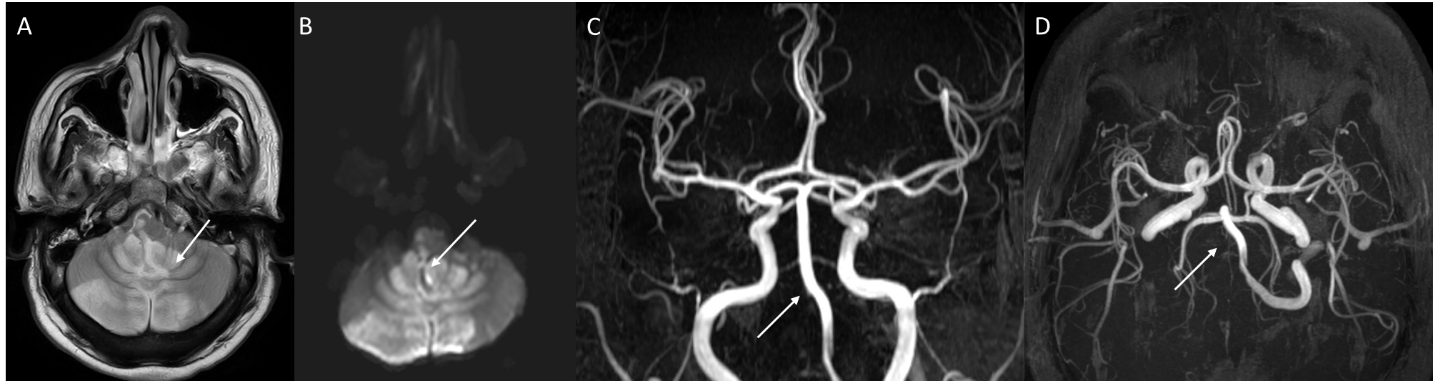 Figure 1 A 35-year-old male with posterior circulation stroke. A and B: Axial sections of magnetic resonance imaging brain (T2W, diffusion sequences) show areas of high signal in both cerebellar hemispheres, vermis and brainstem suggestive of acute infarcts; C and D: Magnetic resonance artery coronal and axial sections show complete non visualization of right vertebral artery (arrow) suggestive of thrombosis.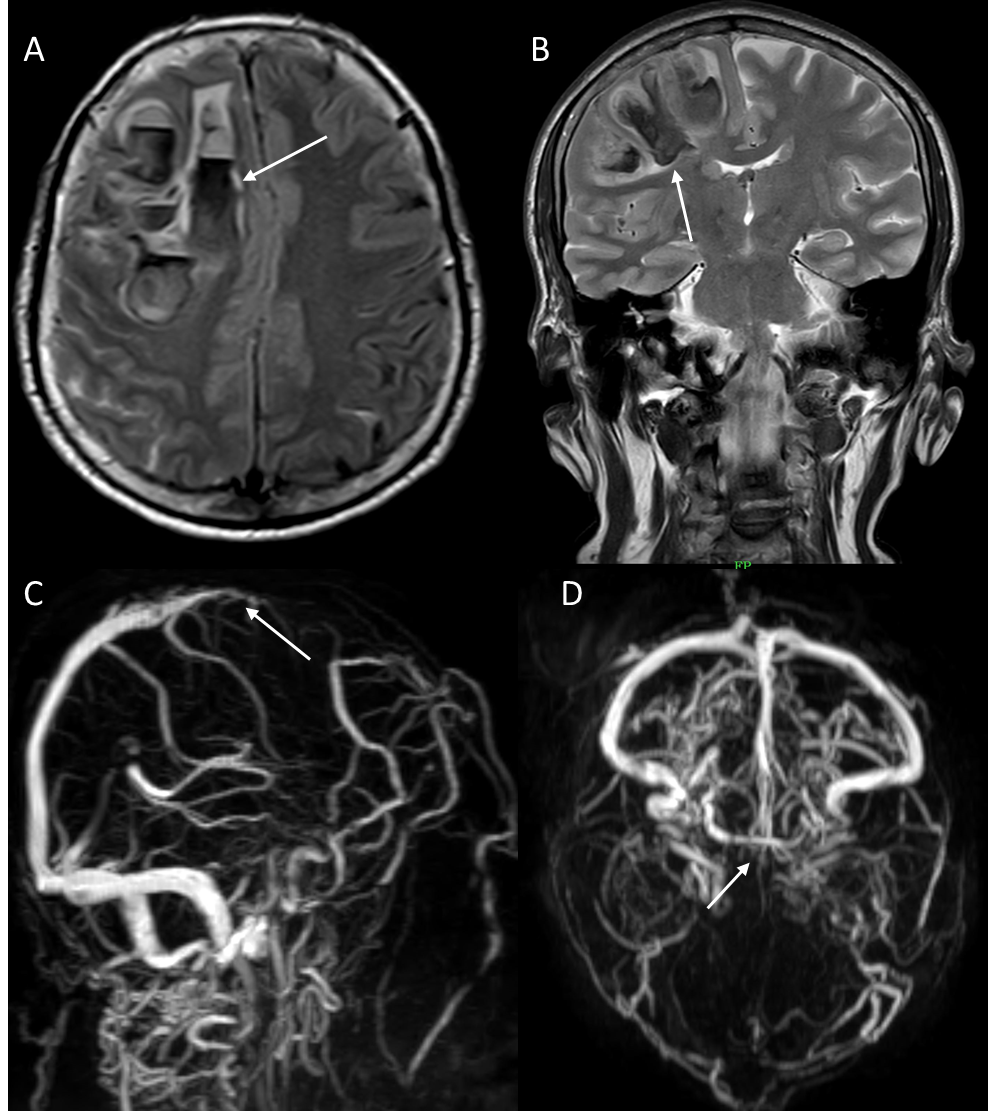 Figure 2 A 61-year-old male with Dural venous thrombosis. A and B: Axial and coronal sections of magnetic resonance imaging brain (T2WI sequence) show acute hemorrhage (arrow) in right frontal lobe with left sided midline shift; C and D: Magnetic resonance venography sagittal oblique and axial sections show absent flow related signal in anterior third of superior sagittal sinus suggestive of thrombosis.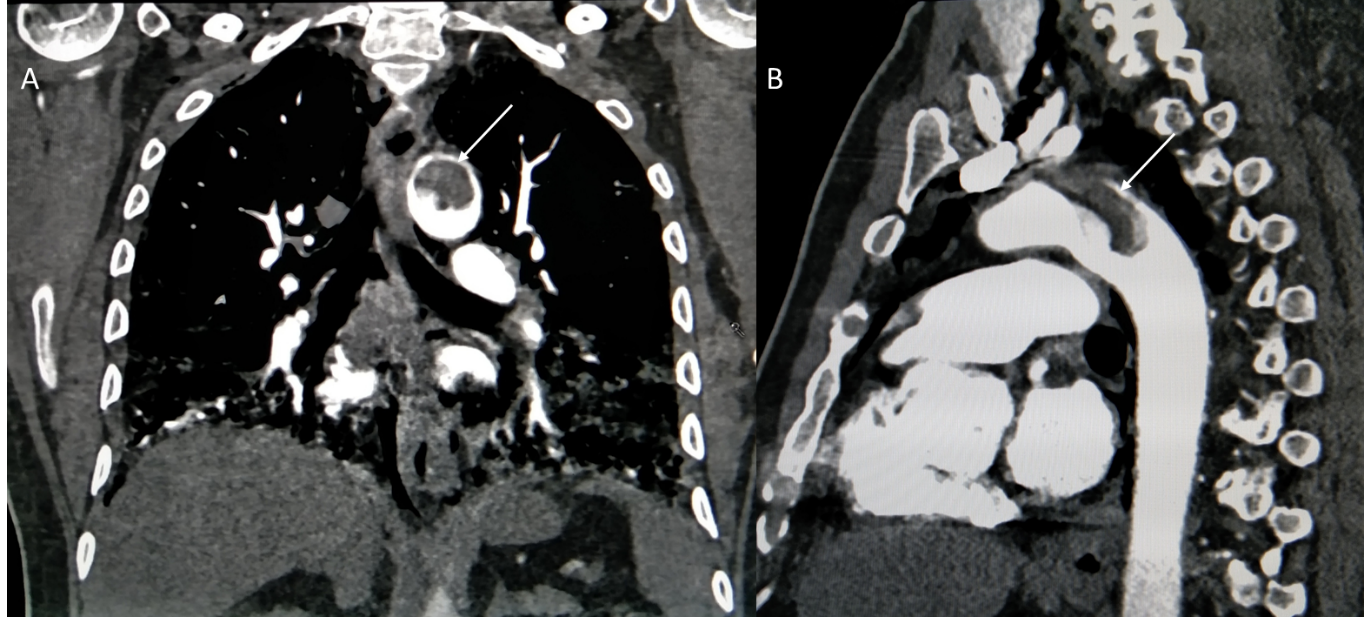 Figure 3 A 64-year-old male with aortic mural thrombosis. A and B: Coronal and sagittal sections of arterial phase of contrast-enhanced computed tomography thorax show pedunculated thrombus in aortic arch suggestive of aortic mural thrombus.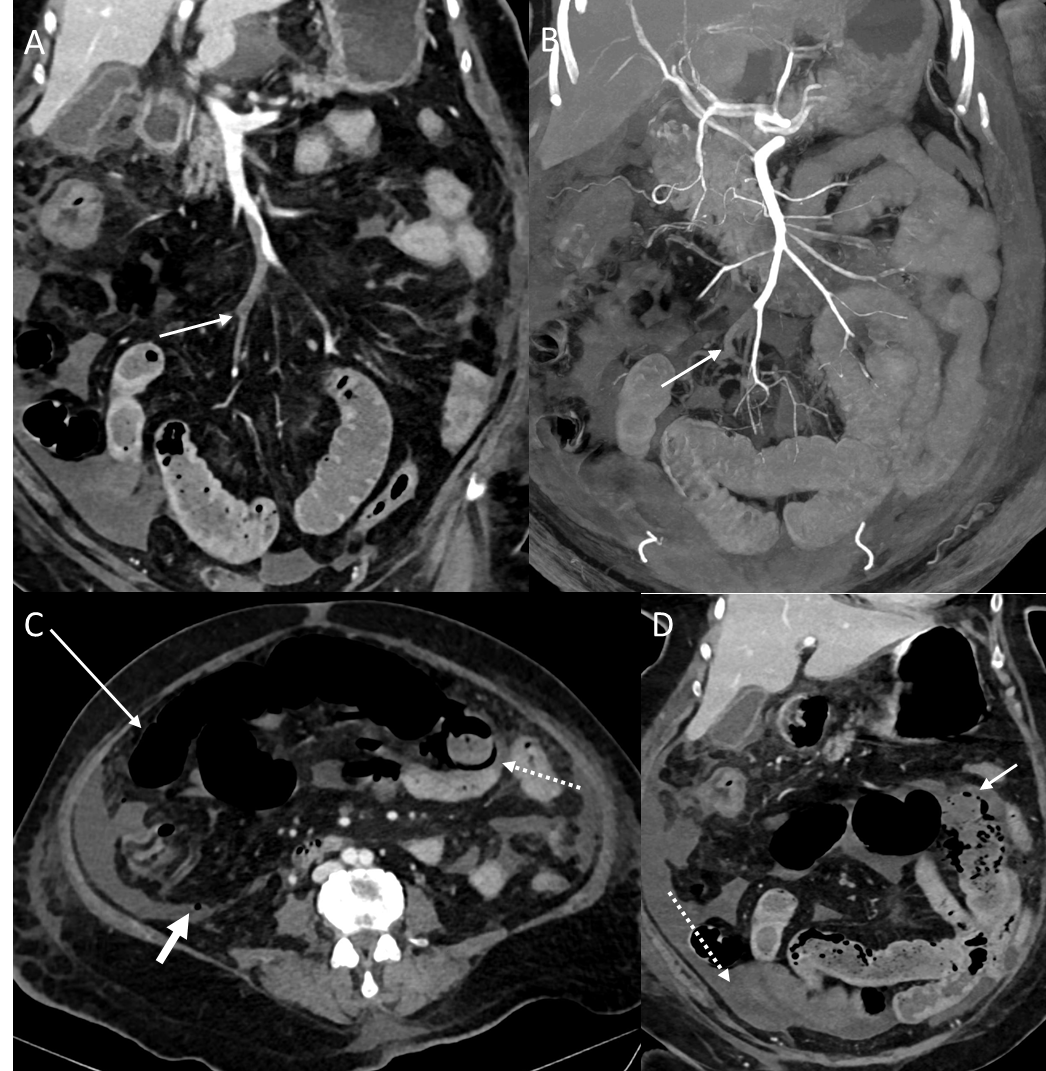 Figure 4 A 65-year-old female with acute mesenteric ischemia. A: Coronal reformatted image of contrast-enhanced computed tomography (CECT) abdomen shows filling defects (white arrow) in ileal branches of superior mesenteric artery suggestive of thrombosis; B: Coronal reformatted image of CECT abdomen shows occlusion of accompanying tributaries of superior mesenteric vein (SMV) with superior extension of thrombus into the main stem of SMV; C: Axial CECT image showing dilated small bowel with paper thin wall (long white arrow), circumferential pneumatosis (dotted white arrow) and foci of free extraluminal air (small white arrow) indicating transmural bowel necrosis with perforation; D: Coronal CECT image showing a bowel segment with absent mural enhancement (solid white arrow), and ascites (dotted arrow).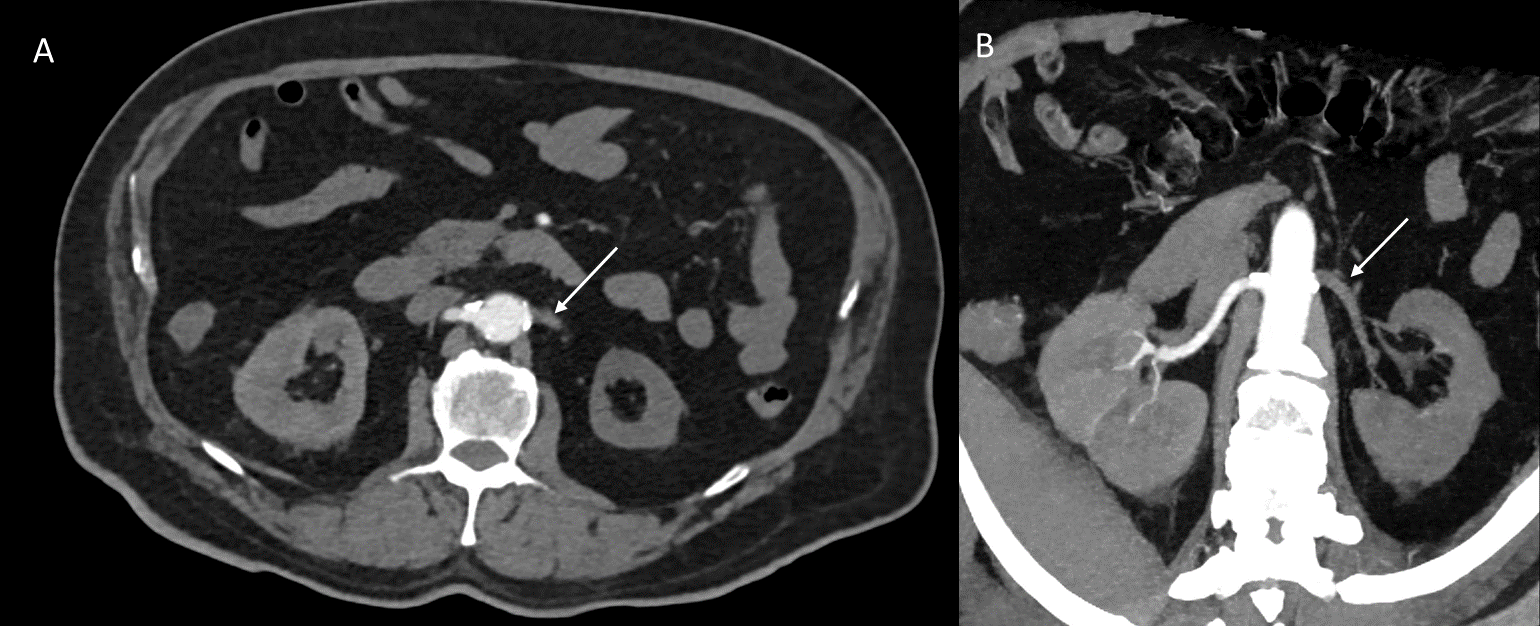 Figure 5 A 74-year-old male with renal artery thrombosis. A and B: Axial baseline and oblique coronal reformatted maximum intensity projection images of arterial phase contrast-enhanced computed tomography images showing hypodense filling defect involving left renal artery from ostium to hilum and its segmental branches with non-enhancement of left kidney suggestive of left renal artery thrombosis with infarct.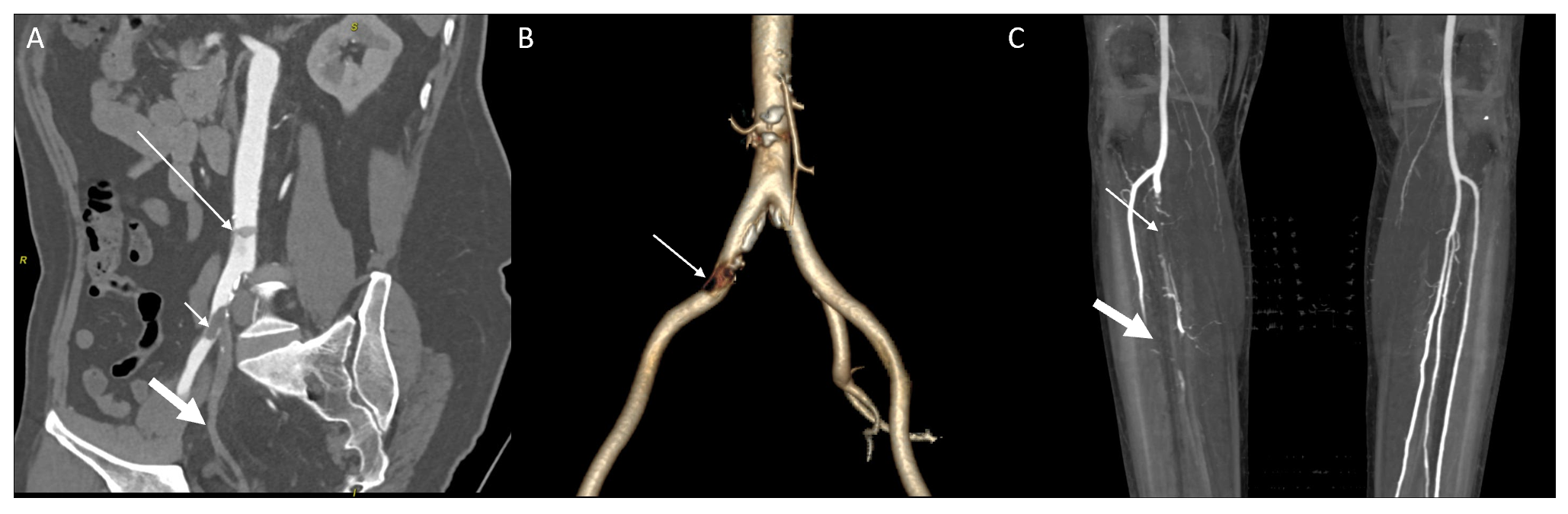 Figure 6 A 51-year-old male with peripheral arterial disease. A: Coronal oblique reformatted image of contrast-enhanced computed tomography abdomen shows mall mural thrombus in abdominal aorta (long arrow); and another partially occluding thrombus at right common iliac artery (short arrow) bifurcation extending into external iliac branch and synchronous complete thrombosis of right internal iliac artery (broad white arrow); B: Three-dimensional reconstructed image shows defect in right common iliac artery and complete non visualization of right internal iliac artery; C: Coronal maximum intensity projection image of computed tomography angiography of bilateral lower limbs shows filling defect in right tibio-peroneal trunk just beyond origin with poor distal reformation (thin arrow), and non-opacification of mid and distal third of right anterior tibial artery (broad white arrow).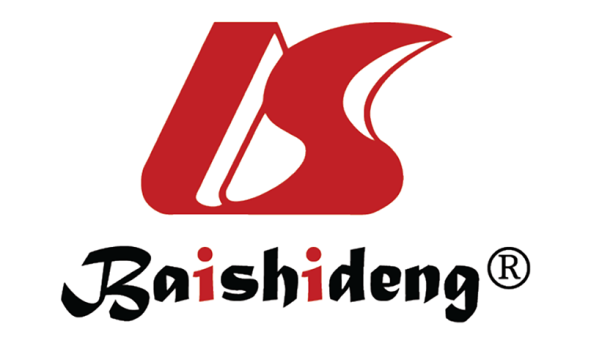 Published by Baishideng Publishing Group Inc7041 Koll Center Parkway, Suite 160, Pleasanton, CA 94566, USATelephone: +1-925-3991568E-mail: bpgoffice@wjgnet.comHelp Desk: https://www.f6publishing.com/helpdeskhttps://www.wjgnet.com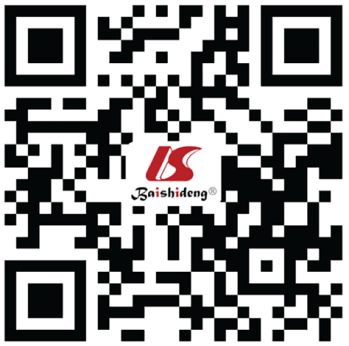 © 2021 Baishideng Publishing Group Inc. All rights reserved.